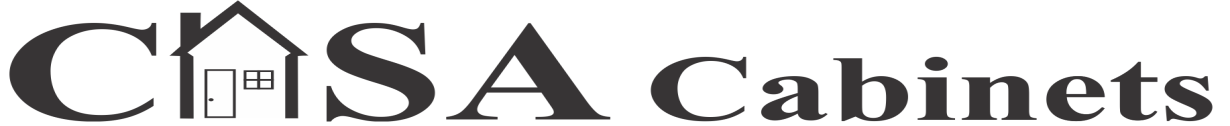 CUSTOMER INFORMATION FORMDate:_______________________Please Check OneContractorBuilderDistributorRetailer             OtherCompany Name:______________________________________________________________________Contact Name:_______________________________________________________________________Company Address:____________________________________________________________________Company City, State, & Zip:_____________________________________________________________Company Phone:____________________________       Company Fax:___________________________Alt Phone:_________________________________E-mail Address:_______________________________________________________________________Contractor’s License or Resale License Number:______________________________________________Please fax or email a copy of your Contractors License or Resale License for our records.